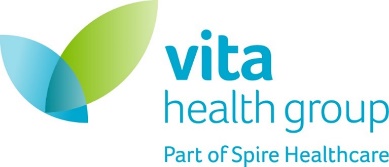 Job detailsPerson specificationJob title:MSK Clinician (remote, hybrid and onsite) Department:Corporate MSKLocation:Home based, hybrid and onsite job roles availableReporting to: (job title only)Corporate MSK Remote Team ManagerJob purpose:To carry out telephone/video-based triage assessments and treatment for a blend of patients, as well as case management when referred to our network clinics.  MSK Clinicians will also conduct biopsychosocial assessments and treatment with the VHG Functional Restoration Programme to support individuals with chronic conditions and those who require assistance in returning to work.  They will also support VHG Ergonomics and Preventative Services. The MSK Clinician would work under the direct supervision of the Corporate MSK Team Manager and be supported by the Clinical Team through a Clinical Supervisor. In addition, Role and Responsibilities:Assess, diagnosis and provide high quality patient care as an autonomous practitioner.Ensure appropriate consent to treat and to report is obtained.Carry out remote telephone and video assessments of patients in line with BASRaT/CSP/VHG standards of practice.Demonstrate ability to escalate clinical presentations appropriately and in a timely manner.Use outcome measures to demonstrate treatment effect.Provide evidence-based treatment and management of patients to achieve rapid return to function and work.Optimise use of virtual triage and virtual management strategies to support patient care.Maintain records in line with BASRaT/CSP/HCPC core standards and Vita Health standards.Communicate with GPs and clients in line with Vita Health proceduresFollow procedures and ensure data is logged on our Case Management system for each case in line with VHG policy.Actively participate in case reviews, supervision and training sessions.Liaise with referrers, employers and occupational health & safety professionals regarding return to work plans.Conduct biopsychosocial assessments and treatment alongside group sessions to facilitate recovery in patients with chronic conditions and those who require support in returning to work.The role may include the delivery of DSE assessments and provision of advice and equipment where required.The delivery of preventive services for customers ranging from manual handling to health and lifestyle training.Some MSK clinician job roles may require delivery of onsite MSK triage assessments and treatment.Keep up to date with evidence-based practice/guidelines.Responsible for organising, prioritisation and planning own caseload with support from operational team.Maintain evidence of continual professional developmentOther duties as may be required from time to timeEquality Diversity & Inclusion (EDI)We are proud to be an equal opportunities employer and are fully committed to EDI best practice in all we do.  Vita Health Group has several initiatives in place to achieve this including our Zero Tolerance Policy, Code of Conduct, Freedom to Speak Up Guardians, and more. We believe it is the responsibility of everyone to ensure their actions support this goal with all internal and external stakeholders. Be aware of the impact of your behaviour on others.Ensure that others are treated with fairness, dignity, and respect.Maintain and develop your knowledge about what EDI is and why it is important.Be prepared to challenge bias, discrimination, and prejudice when possible, and raise with your manager, the EDI & Sustainability team, or the Freedom to Speak Up Guardians.Encourage and support others to feel confident in speaking up if they have been subjected to or witnessed bias, discrimination, or prejudice.Be prepared to speak up for others if you witness bias, discrimination, or prejudice.Clinical Governance:(where applicable)Peer Audit of Records and Calls (as required)Training and supervision:Regular In-house trainingAssigned Clinical Supervisor for 1:1 clinical support.Monthly auditing of clinical casesAdditional information:Some travel including occasional overnight stays may be required.  Some roles may include on-site contract cover dependent on location (as required)Key performance Indicators include:Clinical OutcomesPatient SatisfactionPathway OptimisationOperational factors such as utilisationEssentialDesirableQualificationsA degree in relevant MSK profession such as Rehabilitation Therapy and Sports Rehabilitation (must have BASRaT membership)Experience6 months previous experience within an MSK service.Experience in health coachingExperience in remote (especially video) MSK triage, planning and managementPost-graduate experience in a MSK triage settingSkills/knowledgeIT literate – intermediate level minimum - using electronic patient management systemsSpecialist trainingOccupational Health experience ACPOHE Membership or completion of ACPOHE CoursesPersonal competencies and qualitiesExcellent verbal and written communication skillsHigh level of enthusiasm and motivationAbility to work individually or within a team and foster good working relationshipsAbility to work under pressureExcellent time management and prioritisation skillsAbility to deescalate potential complaints Excellent rapport building skills Familiarity and confidence assessing & coaching patients via video link